1 페이지 발표논문초록: 한글제목을 입력하시오(돋움체 14pt)English title of one-page abstract (Times new roman 14pt)*발표자 1, 공동저자 2, 교신저자 3+* G.D. Hong 1, G.S. Hong 2, B.J. Hangook3+1 한국대학교 기계공학과, 2 ㈜ 대한복합재료 연구소, 3 민국대학교 재료공학부 (돋움체 9pt) + E-mail: aaa@bbb.cccKeywords:  English only, No more than 4,  In one line (Times new roman 9pt).1. 서론 (돋움체, 11pt)(바탕체10pt) 이 곳에 서론을 8줄내외로 써 주시기 바랍니다. 이 곳에 서론을 8줄내외로 써 주시기 바랍니다. 이 곳에 서론을 8줄내외로 써 주시기 바랍니다 [1]. 이 곳에 서론을 8줄내외로 써 주시기 바랍니다. 이 곳에 서론을  8줄내외로 써 주시기 바랍니다 [2]. 이 곳에 서론을 8줄내외로 써 주시기 바랍니다. 이 곳에 서론을 8줄내외로 써 주시기 바랍니다. 2. 본론1 소제목 (돋움체, 11pt)2.1 첫째섹션 소제목 (돋움체, 10pt): (바탕체 10pt) 이 곳에 본론1 첫번째 섹션을 써 주시기 바랍니다. 이 곳에 본론1 첫번째 섹션을 써 주시기 바랍니다. 이 곳에 본론1 첫번째 섹션을 써 주시기 바랍니다. 이 곳에 본론1 첫번째 섹션을 써 주시기 바랍니다. 이 곳에 본론1 첫번째 섹션을 써 주시기 바랍니다. 이 곳에 본론1 첫번째 섹션을 써 주시기 바랍니다. 이 곳에 본론1 첫번째 섹션을 써 주시기 바랍니다. 2.2 둘째섹션 소제목 (돋움체, 10pt): (바탕체 10pt) 이 곳에 본론1 두번째 섹션을 써 주시기 바랍니다. 이 곳에 본론1 두번째 섹션을 써 주시기 바랍니다. 이 곳에 본론1 두번째 섹션을 써 주시기 바랍니다.이 곳에 본론1 두번째 섹션을 써 주시기 바랍니다. 이 곳에 본론1 두번째 섹션을 써 주시기 바랍니다. 이 곳에 본론1 두번째 섹션을 써 주시기 바랍니다. 이 곳에 본론1 두번째 섹션을 써 주시기 바랍니다.3. 본론2 소제목 (돋움체, 11pt)(바탕체 10pt) 이 곳에 본론2의 내용을 써 주시기 바랍니다. 그림과 표를 합쳐서 3개 이내로 작성 부탁드립니다. 그림과 표의 캡션은 중앙맞춤으로 1줄로 작성 부탁드립니다. 그림캡션은 그림의 하단에, 표 캡션은 표의 상단에 위치합니다. 그림캡션의 끝에는 마침표를 찍으나 표캡션에는 마침표를 찍지 않습니다. 모든 캡션은 영문으로 작성해 주시기 바랍니다.  방정식의 경우, 방정식의 순서에 따라 번호를 매겨주십시오. 방정식 개수는 한 페이지에 모든 내용이 들어가는 한, 무방합니다 [3].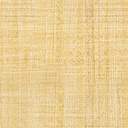 Fig. 1.  Caption in 1 line English only w/ a period.Table 1 Caption in 1 line, English only w/o period         													  (1)4. 결론 및 향후과제 (돋움체, 11pt)이 곳에 결론을 작성해 주시고, 본 논문과 관련된 후속 연구에 대한 의견을 제시해 주시기 바랍니다. 결론을 내리기 애매한 경우, 결론 및 향후과제 대신 결과 고찰로 바꾸어 작성하셔도 무방합니다. 참고문헌(돋움체 9pt)[1] GD Hong et al. Compos Res. 10:1-10, 2015. (저널) [2] ISBN 0-19-517877-7. (발간된 도서 경우)[3] 제목쓰기, 산업부, 2017. (보고서 경우)후기(돋움체 9pt)이 곳에 후기를 써 주시기 바랍니다. NumberTypes1Carbon fibers and CNT2Composites and Strength